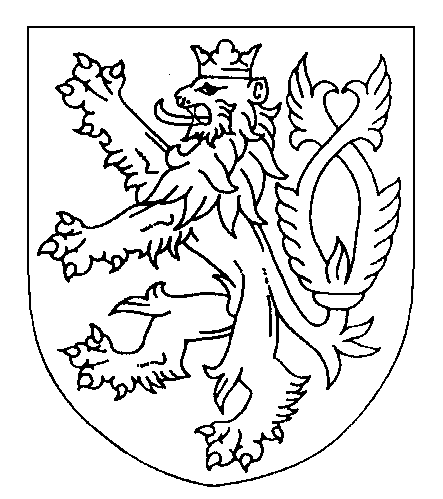 ČESKÁ REPUBLIKATRESTNÍ PŘÍKAZSamosoudkyně Okresního soudu v Novém Jičíně vydala dne 20. 3. 2019 v Novém Jičíně podle § 314e odstavec 1 zákona č. 141/1961 Sb., trestního řádu, (dále jen „tr. ř.”) následujícítrestní příkaz:Obviněný Xxx, narozený xxx v xxx, okres xxx, trvale bytem xxx, okres xxx, řidičje vinen, žedne 15. 6. 2018 kolem 20. 30 hodin ve Frenštátě pod Radhoštěm, okres Nový Jičín, v místní části Školská čtvrť, u řadových zděných garáží, po předchozí slovní rozepři fyzicky napadl ranou pěstí do obličeje poškozeného xxx, který upadl na zem a poté do ležícího poškozeného kopl nohou a udeřil ho pěstí do obličeje, přičemž poškozený nijak nereagoval, pouze si kryl hlavu rukama a způsobil mu tak zhmoždění levého oka, krevní výron pod spojivku levého oka 
a úrazové vniknutí vzduchu do levé očnice (pneumoorbita) s dobou léčení 
a omezením na obvyklém způsobu života od 16. 6. 2018 do 26. 6. 2018, tj. 10 dnů a tohoto jednání se dopustil přesto, že byl rozsudkem Okresního soudu v Novém Jičíně spisové značky 20 T 113/20900 ze dne 9. 1. 2001, který nabyl právní moci téhož dne mimo jiné odsouzen za přečin výtržnictví podle § 202 odst. 1 trestního zákona,tedyjednak jinému úmyslně ublížil na zdraví, jednak dopustil se na místě veřejnosti přístupném výtržnosti tím, že napadl jiného a čin spáchal opětovně,čímž spáchaljednak přečin ublížení na zdraví podle § 146 odst. 1 zákona č. 40/2009 Sb., trestního zákoníku, (dále jen „tr. zákoníku”), jednak přečin výtržnictví podle § 358 odst. 1, odst. 2 písm. a) tr. zákoníkua odsuzuje sepodle § 146 odst. 1 tr. zákoníku za použití § 43 odst. 1 tr. zákoníku s přihlédnutím k § 314c odst. 2 tr. řádu k úhrnnému trestu odnětí svobody v trvání 10 (deseti) měsíců.Podle § 81 odst. 1, odst. 2 tr. zákoníku se mu výkon tohoto trestu podmíněně odkládá na zkušební dobu v trvání 2 (dvou) let.Podle § 228 odst. 1 tr. řádu je obviněný povinen zaplatit poškozené Všeobecné zdravotní pojišťovně ČR, IČO 41197518, se sídlem Orlická 4/2020, 130 00 Praha 3 na náhradu škody částku 4 536 Kč.Poučení:Proti tomuto trestnímu příkazu lze do osmi dnů od jeho doručení podat u zdejšího soudu odpor. Právo podat odpor nenáleží poškozenému. Pokud je odpor podán včas a oprávněnou osobou, trestní příkaz se ruší a ve věci bude nařízeno hlavní líčení. Při projednání věci v hlavním líčení není samosoudce vázán právní kvalifikací ani druhem a výměrou trestu obsaženými v trestním příkazu. Nebude-li odpor řádně a včas podán, trestní příkaz se stane pravomocným a vykonatelným. V případě, že obviněný odpor nepodá, vzdává se tím práva na projednání věci v hlavním líčení.Nový Jičín 20. března 2019Mgr. Ivana Šostákovásamosoudkyně